Αριστοτέλειο Πανεπιστήμιο ΘεσσαλονίκηςΓεωπονική  Σχολή, Τομέας Οπ/κών Εργαστήριο Δενδροκομίας-------------------------------------------------------------------------------------Αθ. Μολασιώτης, Αν. καθηγητής, Μιλτιάδης Βασιλακάκης , Ομ.καθηγητήςΤηλ.  2310 998623, 6946586259, 2310 991693Μάθημα: Μικρά ΟπωροφόραΑνακοίνωση¨Όσοι από τους φοιτητές κατεύθυνσης Φυτικής  Παραγωγής έχουν  δηλώσει το μάθημα  «Μικρά Οπωροφόρα»  παρακαλούνται    να προσέλθουν  κατά την διάρκεια του μαθήματος ( Δευτέρα  5-7 αίθουσα 62)  ή  Τετάρτη  09-13.00, στο Γραφείο 76  για να  πάρουν  Θέμα Εργασίας  από τον καθηγητή  κ. Μ.  Βασιλακάκη  πριν από τις διακοπές του Πάσχα.Από το Εργαστήριο Δενδροκομίας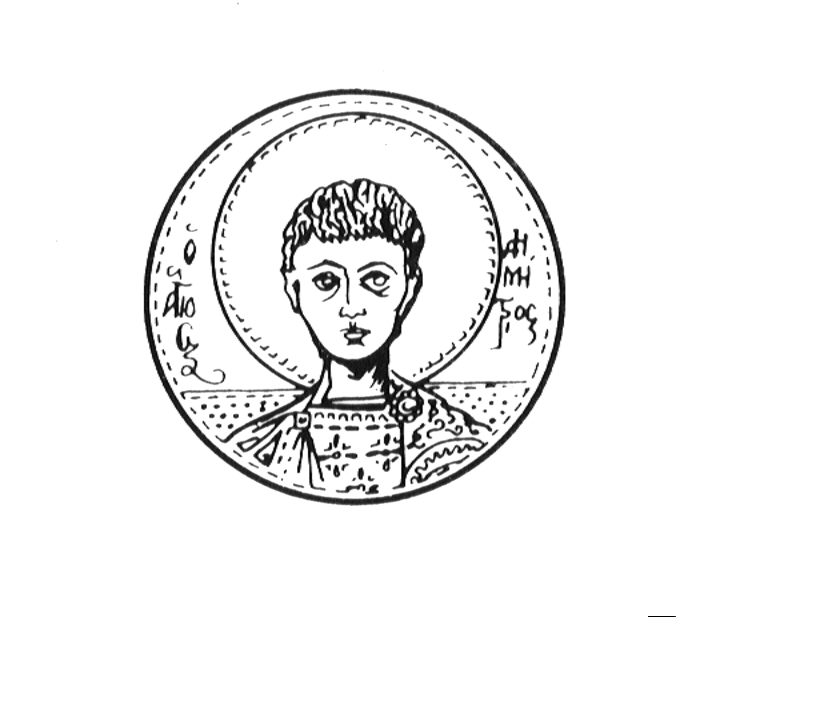 